Українська мова 6 кл. Панфілова Христюк. Контрольна робота. 22 квітняЧислівник. Тести.Відео урок: https://www.youtube.com/watch?v=Pkb6RI45Z2A&list=PLJpLIecpiPD-K3p9T76g9kD-m7pt-SbPx&index=6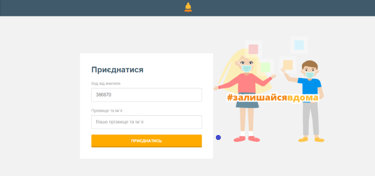 Домашнє завдання.Виконайте тестhttps://naurok.com.ua/test/join?gamecode=671607У вас відкриється таке вікно.Не забудьте вписати свої ім'я та прізвище. Натисніть кнопку ПРИЄДНАТИСЬ. Після проходження тесту ви побачите свій результат. Мені його надсилати не треба, він з'явиться в моєму особистому кабінеті на сайті. Хай щастить. Бережіть себе!!!УВАГА! Тест буде доступний до 24 квітня.